令和●年●●月●●日●●●地区自主防災会避難訓練実施のお知らせ近年ますます災害が激甚化し、日本の各地で災害が発生しています。この地域においても豪雨災害による土砂災害や河川の氾濫が発生するおそれがあることから、「災害が発生する前に避難を完了」することができるよう、避難訓練を実施いたします。訓練の内容日　時：令和●●年●●月●●日（●曜日）　●時～●時会　場：●●●公民館（●●市の指定緊急避難場所）内　容：◆避難訓練（●時までに●●●公民館へお越しください）⇒当日は、自主防災組織による拡声器を使用した避難の呼びかけと、防災行政無線による放送を行います。⇒近所の方々とも声をかけ合い、なるべく一緒に避難してください。【公民館集合後】◆広島県指導による「地域防災タイムライン」の作成（●●分）◆避難場所の備蓄品や資機材の見学（●●分）※荒天時は中止（順延なし）となります※主催：●●●地区自主防災会協力：●●消防署、●●市、広島県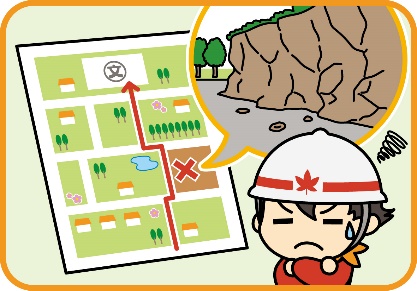 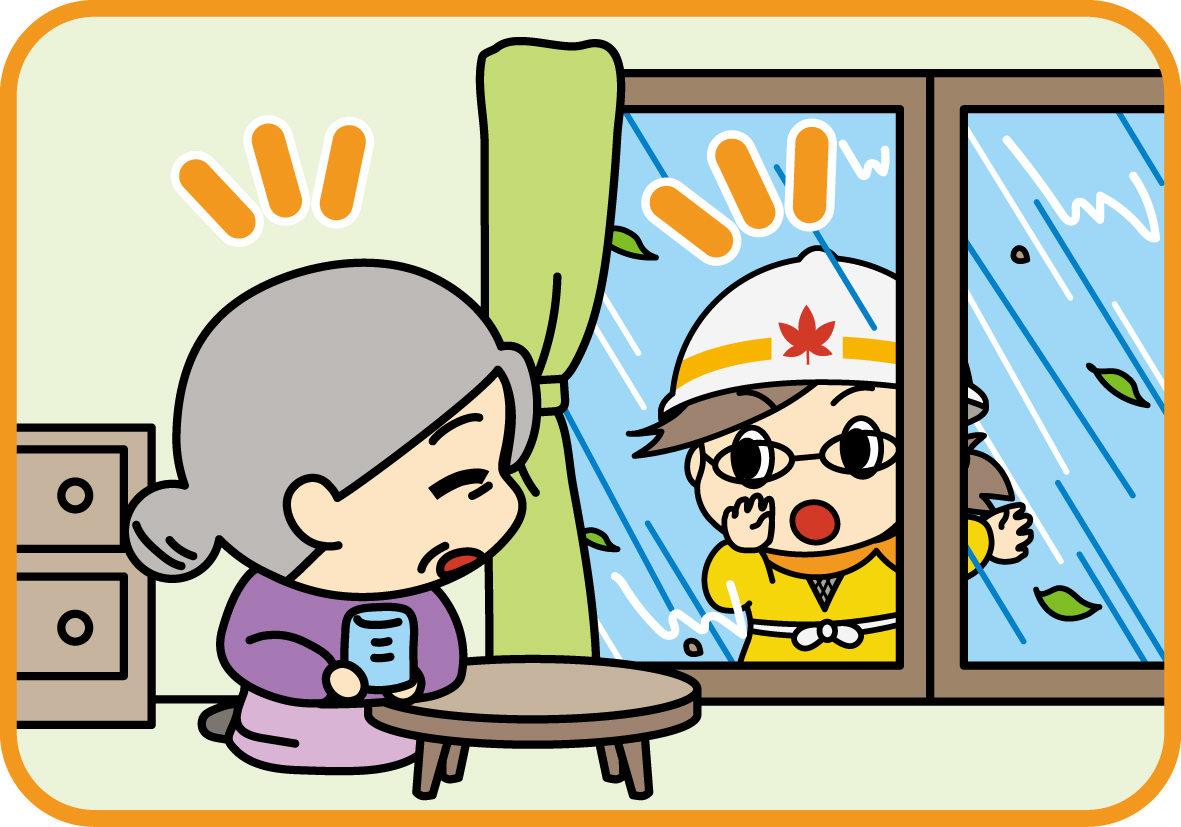 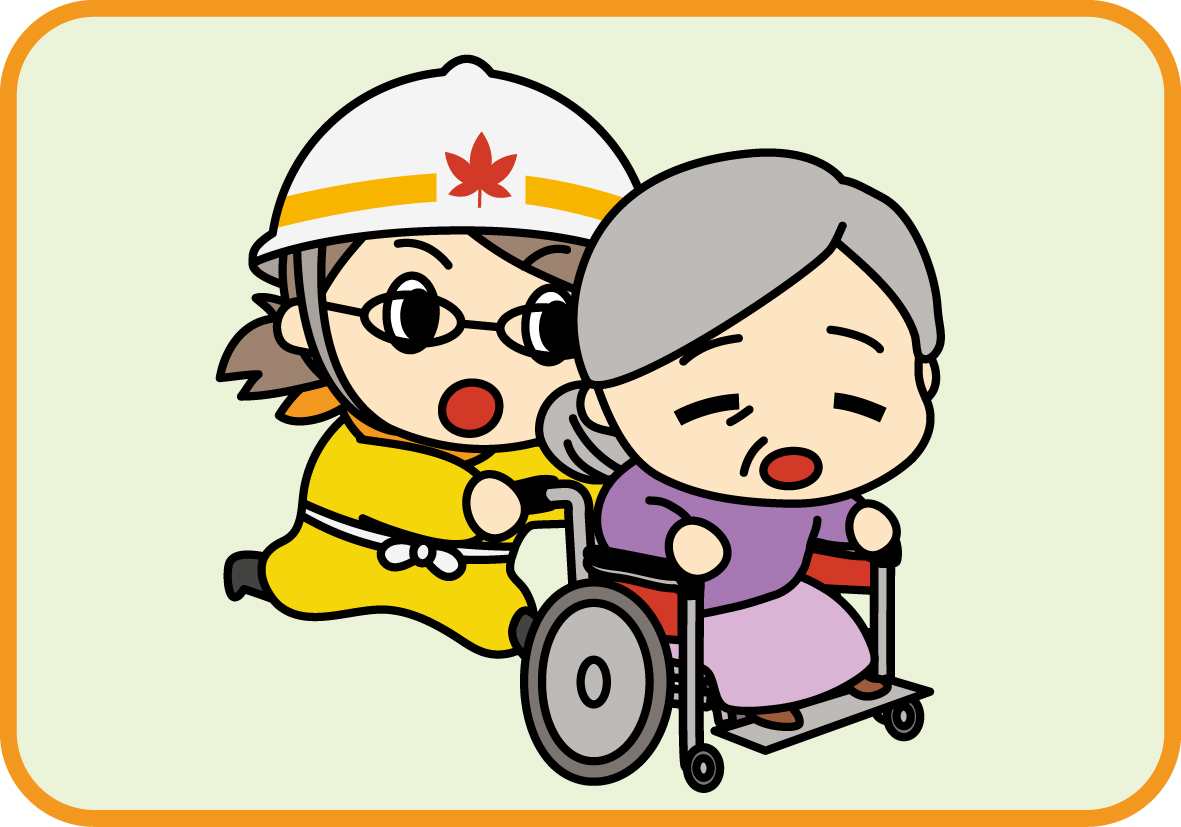 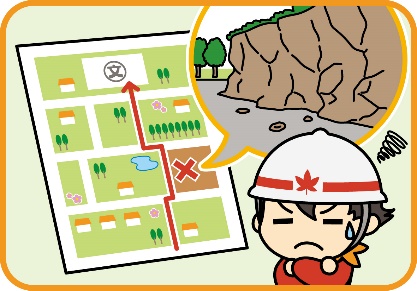 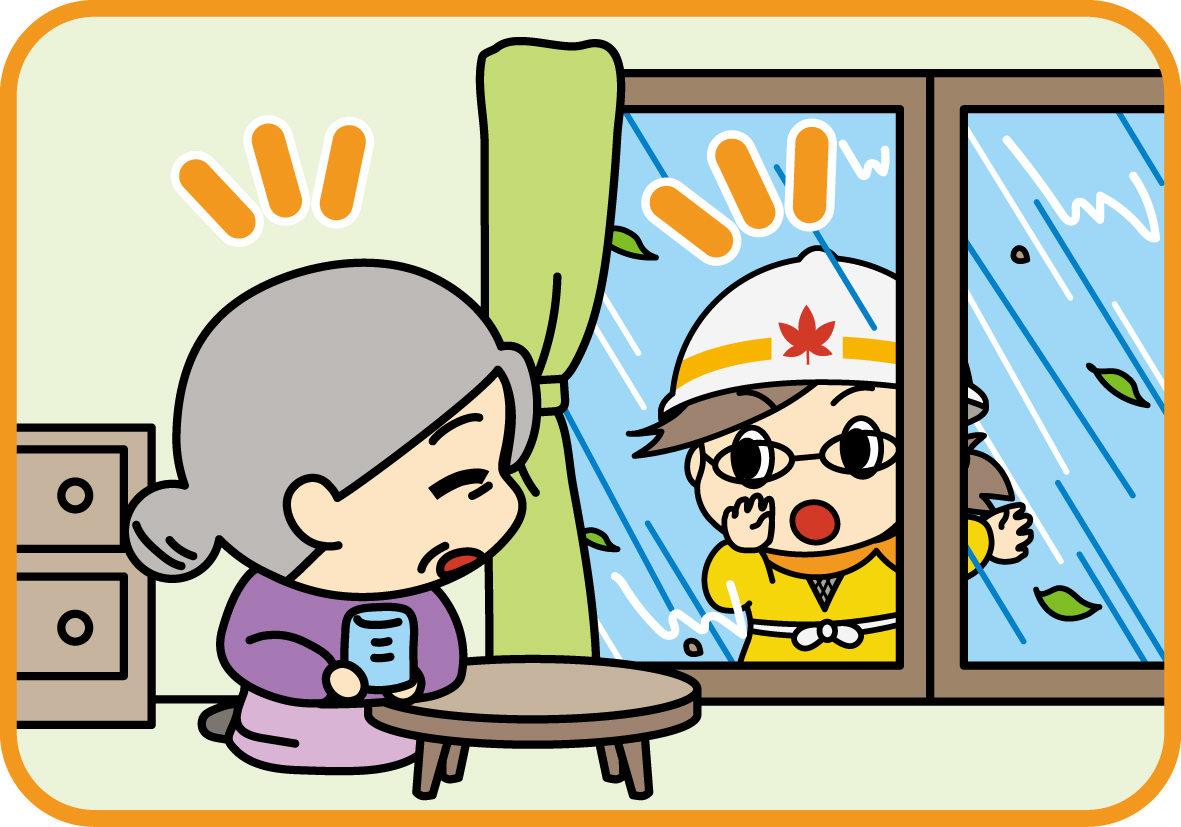 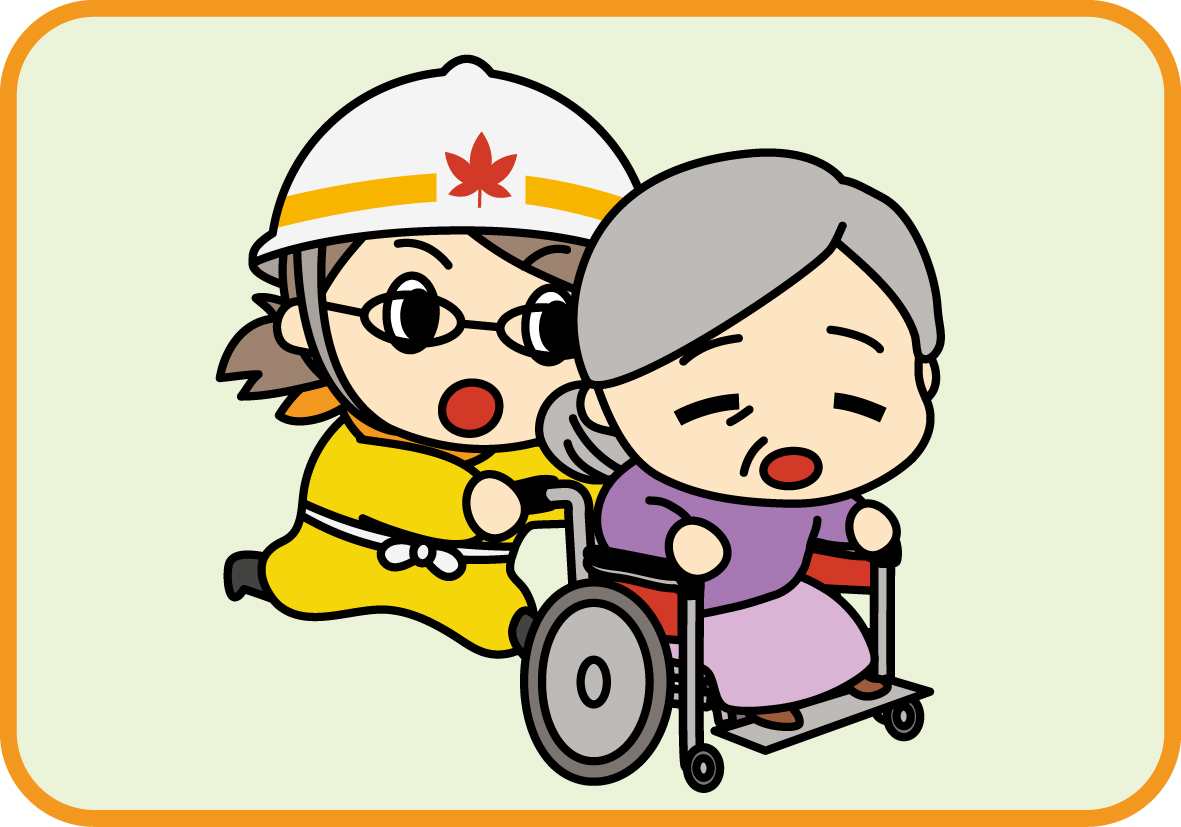 